GREENWOOD PUBLIC SCHOOL, ADITYAPURAM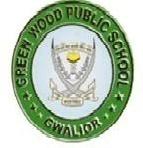 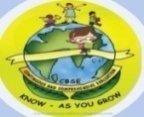 OUR MOTTO - DEVELOPMENT WITH DELIGHTSYLLABUS FOR THE MONTH OF JANUARY (2018-19) CLASS-L.K.G. Activity PlannerSUBJECTSACTIVITY+USE OF ICTPARENTS INVOLVEMENTEnglish Oral : Rhymes- Teddy Bear –Teddy Bear and Little Miss Muffet.Reading –Sounds of vowel (a,e,i,o,u) use of He/She , My /Your , This/That , In/On/Under and My SelfWritten : Sound words , use of this/that , he/she , my/your , in/on/ under and my self .PPT on letters  d-i (small cursive)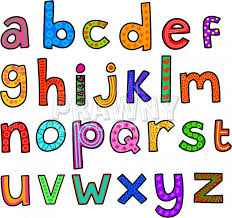 Help your child in learning rhymes and written workHindi Oral : dfork,¡ & फुलझड़ियाँ ] कहानी &सारस और लोमड़ी, पठन &पाठन ] दो तीन और चार वर्णो से बने शब्द , मेरा परिचय !Written : चार वर्णों से बने शब्द , दो -तीन और चार  शब्दों से बने वाक्य , खाली स्थान भरें चित्र पहचानकर नाम लिखें और Jqrys[k !Extra markso.kZekyk p ls u rd vkSj dfork,sa!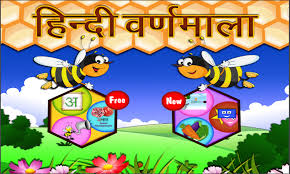 dfork,sa ;kn djok,Wa rFkk o.kksaZ dh igpku fp=ksa +}kjk djok,W!MathsOral : Number names 1-20, tables 2-5 Time counting 1-200 , Indian coinsWritten :  Counting151-200 ,table 2-5 numbers name 11-20, addition , counting 1-150 , subtraction and time Extra marksVideos on Number Names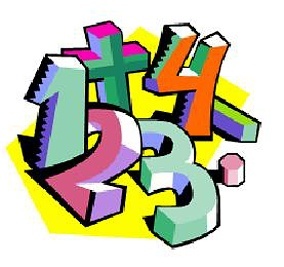 Motivate your child in counting objects and learning tables.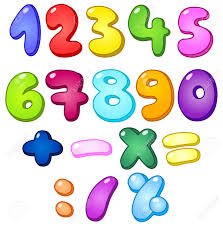 G.K.Oral : Transport , our festivals and places of worship.PPT on colour chart and oppositesHelp your child to recog. the coloursMusic / DancePatriotic SongV.E.Never tell a lieMotivate your child not to tell liesArt & Craft Bird , Robot , leaf , sun and cloudSports RacesLanguage Development Sit on the chair , Put on your clothes , Sit straight , Don’t litter , don’t put your feet on the table.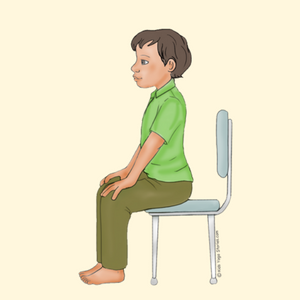 Help your child to develop good habitsConversationEnglish Conversation1. Name the National flag of India?Ans- Tricolour2. How many colours does the Indian National Flag have.Ans-There are three colours in Indian National flag3. Name National Song.Ans-Vande Mataram4. When do we celebrate Republic Day?Ans- 26th JanuaryHindi Conversationप्रश्न-हमारे राष्ट्रध्वज में कितने रंग होते है ?उत्तर-तीन रंग होते है प्रश्न-हमारा राष्ट्रगान कौन सा है ?उत्तर -"जन- गण-मन "प्रश्न-हमारे राष्ट्रगान की रचना किसने की ?उत्तर-कवि रविंद्रनाथ टैगोर प्रश्न-हमारे राष्ट्रीय प्रतीक  कौन -कौन से है ?उत्तर -हमारे राष्ट्रीय प्रतीक राष्ट्रध्वज , राष्ट्रगान , राष्ट्रगीत और राष्ट्रमुद्रा  है !Help your child in learning conversation Que/Ans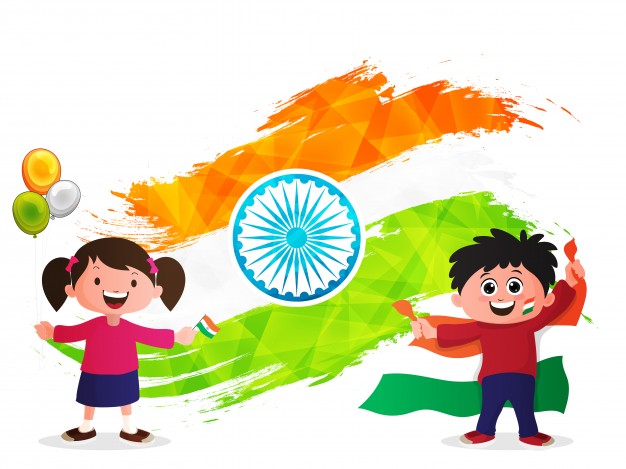 Health and WellnessPerforming Arts Eco-club ActivityYoga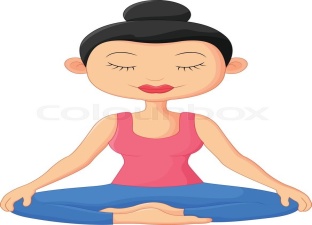 Group DanceCleaning the classroom Literary and Creative Speech on Republic Day